Prep time - 20 minutesCook time - 8 hours in crock potSurfeit in - 8 hours 20 minutesIngredients:1.5 pounds ground beef1.25 cups Italian seasoned breadcrumbs.25 cup fresh chopped parsley2 cloves garlic minced1 medium yellow onion chopped1 egg, beaten1 jar (28 0z) spicy spaghetti sauce1 can (16 oz) crushed tomatoes1 can (14.25 oz) tomato pureeDirections:

In a bowl, mix the ground beef, bread crumbs, parsley, garlic, onion, and egg. Shape the mixture into 16 meatballs.In a slow cooker, mix the spaghetti sauce, crushed tomatoes, and tomato puree. Place the meatballs into the sauce mixture. Cook on Low for 6 to 8 hours.And make a sure you have a fresh bread, eh?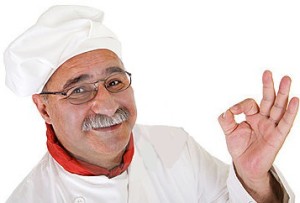 